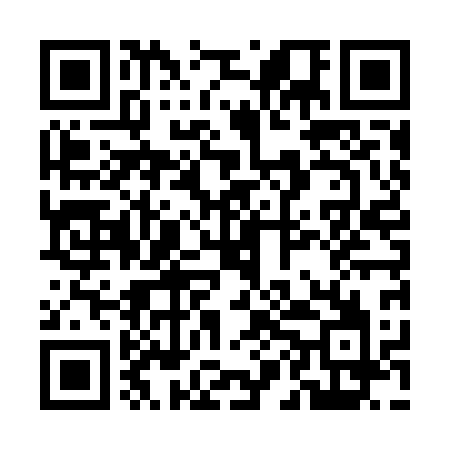 Prayer times for Char Nautia, BangladeshMon 1 Apr 2024 - Tue 30 Apr 2024High Latitude Method: NonePrayer Calculation Method: University of Islamic SciencesAsar Calculation Method: ShafiPrayer times provided by https://www.salahtimes.comDateDayFajrSunriseDhuhrAsrMaghribIsha1Mon4:345:5212:043:336:177:352Tue4:335:5112:043:336:187:353Wed4:325:5012:043:336:187:364Thu4:315:4912:043:336:197:375Fri4:305:4812:033:336:197:376Sat4:295:4712:033:326:207:387Sun4:285:4612:033:326:207:388Mon4:265:4512:023:326:217:399Tue4:255:4412:023:326:217:4010Wed4:245:4312:023:326:227:4011Thu4:235:4212:023:326:227:4112Fri4:225:4112:013:316:227:4113Sat4:215:4012:013:316:237:4214Sun4:205:3912:013:316:237:4315Mon4:185:3812:013:316:247:4316Tue4:175:3712:003:306:247:4417Wed4:165:3612:003:306:257:4518Thu4:155:3512:003:306:257:4519Fri4:145:3412:003:306:267:4620Sat4:135:3312:003:306:267:4721Sun4:125:3211:593:296:277:4722Mon4:115:3111:593:296:277:4823Tue4:105:3011:593:296:287:4924Wed4:095:3011:593:296:287:4925Thu4:085:2911:593:286:297:5026Fri4:075:2811:583:286:297:5127Sat4:065:2711:583:286:307:5128Sun4:055:2611:583:286:307:5229Mon4:045:2611:583:286:317:5330Tue4:035:2511:583:276:317:54